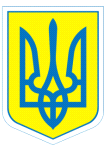                                                      НАКАЗ21.09.2017				 м.Харків				   № 205Про відвідування Харківського обласногоПалацу дитячої та юнацької творчості    На  підставі листа комунального закладу  «Харківський обласний Палац дитячої та юнацької творчості» від 15.09.2017 №  522, з метою  відзначення Всеукраїнського дня дошкілля, відповідно до Положення про організацію роботи з охорони праці учасників навчально-виховного процесу в установах і закладах освіти, затвердженого наказом  Міністерства освіти і науки України від 01.08.2001 № 563, зареєстрованим у Міністерстві юстиції України 20.11.2001 за № 969/6160 (зі змінами)   НАКАЗУЮ: 1. Направити  22.09.2017  до комунального закладу  «Харківський обласний Палац  дитячої та юнацької творчості»  для  перегляду вистави «Повітряна кулька для коротунів» до Всеукраїнського дня дошкілля учнів (вихованців):            1-А  клас – 9 учнів, 1-Б клас – 11 учнів,  підготовчий А клас – 10 учнів, дошкільна група № 2 – 5 вихованців, дошкільна група  № 3 – 5 вихованців та  10 супроводжуючих.2. Призначити відповідальними за життя та здоров’я дітей  Наливайко Т.П., класного керівника 1-А класу,  Гуру Л.В.,  вихователя 1-А класу,  Куценко Є.С., класного керівника 1-Б класу, Корнієнко О.Б., вихователя 1-Б класу, Дембовську М.П., класного керівника підготовчого А класу, Корнієнко А.В., вихователя підготовчого А класу, Бєлєвцову Л.А., вихователя групи № 2, Соболь В.С., вихователя дошкільної групи № 3, Хлистову Г.О., вчителя-логопеда, Рибалкіну Ю.В., вчителя-дефектолога.3.   Педагогам  Наливайко Т.П., Гурі Л.В., Куценко Є.С., Корнієнко О.Б.,  Дембовській М.П., Корнієнко О.Б., Бєлєвцовій Л.А., Соболь В.С., Хлистовій Г.О., Рибалкіній Ю.В. провести з учнями (вихованцями) інструктаж з правил безпеки життєдіяльності (інструкція з безпечного перевезення учнів  у громадському транспорті № 64-БЖ; під час екскурсій № 3-БЖ, під час групових поїздок № 66-БЖ,  попередження дорожньо-транспортних пригод  № 27-БЖ) та зробити відповідні записи в Журналі інструктажів. 4. Контроль за виконанням наказу покласти на заступника директора з виховної роботи Коваленко Г.І.Директор                  Л.О.МельніковаКоваленко, 3-70-30-63 З наказом ознайомлені:	 	                                                   Л.А.Бєлєвцова                                                   Л.В.Гура                                                   М.П.Дембовська                                                   Г.І.Коваленко                                                   А.В.Корнієнко                                                   О.Б.Корнієнко                                                   Є.С.Куценко                                                                                                      Т.П.Наливайко                                                    Ю.В.Рибалкіна                                                   В.С.Соболь                                                   Г.О.Хлистова